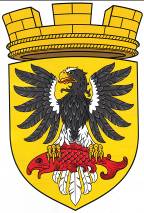 МУНИЦИПАЛЬНОЕ ОБРАЗОВАНИЕ«ЕЛИЗОВСКОЕ ГОРОДСКОЕ ПОСЕЛЕНИЕ»Собрание депутатов Елизовского городского поселенияВТОРОЙ СОЗЫВ, ТРИДЦАТЬ ЧЕТВЕРТАЯ СЕССИЯРЕШЕНИЕ №706г. Елизово            							          12 марта 2015 годаО признании утратившим силу муниципальногонормативного   правового   акта   –  «Положения об организации использования, охраны, защиты и  воспроизводства  городских  лесов  и зеленыхнасаждений,        находящихся       в      границахЕлизовского          городского            поселения»от 16.05.2008 №134                 Руководствуясь Федеральным законом «Об общих принципах организации местного самоуправления в Российской Федерации» от 06.10.2003 г. № 131-ФЗ, Уставом Елизовского городского поселения, Собрание депутатов Елизовского городского поселенияРЕШИЛО:Принять Муниципальный нормативный правовой акт «О признании утратившим силу «Положения об организации использования, охраны, защиты и воспроизводства городских лесов и зеленых насаждений, находящихся в границах Елизовского городского поселения» от 16.05.2008 № 134.Направить муниципальный нормативный правовой акт «О признании утратившим силу «Положения об организации использования, охраны, защиты и воспроизводства городских лесов и зеленых насаждений, находящихся в границах Елизовского городского поселения» Главе Елизовского городского поселения для подписания и опубликования (обнародования). Глава Елизовского городского поселения - председатель Собрания депутатовЕлизовского городского поселения                    		       А.А. ШергальдинМУНИЦИПАЛЬНОЕ ОБРАЗОВАНИЕ«ЕЛИЗОВСКОЕ ГОРОДСКОЕ ПОСЕЛЕНИЕ»Муниципальный нормативный правовой акт О признании утратившим силу муниципального нормативного правового акта «Положения об организации использования, охраны, защиты и воспроизводства городских лесов и зеленых насаждений, находящихся в границах Елизовского городского поселения» от 16.05.2008 № 134Принят Решением Собрания депутатов Елизовского городского поселения№706 от 12 марта 2015 годаСтатья 1. Признать утратившим силу муниципальный нормативный правовой акт – «Положение об организации использования, охраны, защиты и воспроизводства городских лесов и зеленых насаждений, находящихся в границах Елизовского городского поселения» от 16.05.2008 № 134, принятый Решением Собрания депутатов Елизовского городского поселения от 05.05.2008 года № 432. 	Статья 2. Настоящий муниципальный нормативный правовой акт вступает в силу после его официального опубликования (обнародования). Глава Елизовского городского поселения			       А.А. Шергальдин№208-НПА   «16» марта 2015 года